GUIA DE APRENDIZAJEOPERATORIA EN “Q”NOMBRE: ___________________________________________________     CURSO: _________   FECHA: ____________PJE TOTAL:  ________  PJE OBTENIDO: _________     NOTA: __________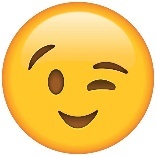 NÚMEROS RACIONALESLos números racionales son todos aquellos números de la forma con a y b números enteros y b distinto de cero. El conjunto de los números racionales se representa por la letra Q.Es decir:Ejemplos de fracciones:: se lee un medio,	 : se lee cinco sextos,  : se lee siete octavos,: se lee sesenta y siete quinceavos.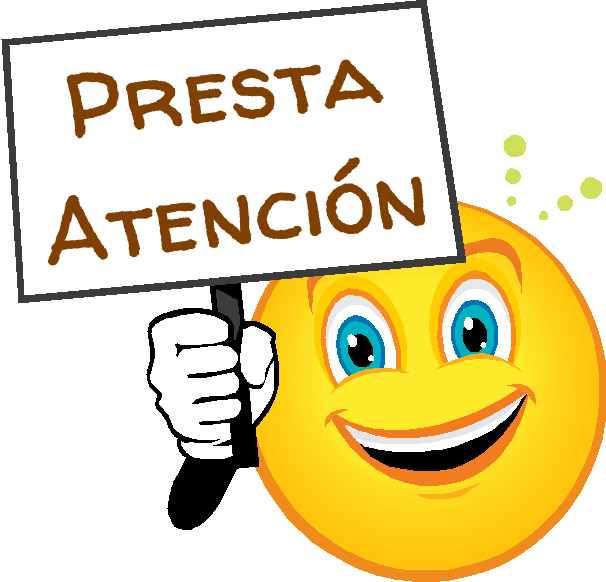 REPRESENTACION GRAFICA DE FRACCIONESUna fracción se pude representar gráficamente de la siguiente forma.La fracción =     La fracción   = La fracción  =  Fracción de un númeroUna aplicación importante de las fracciones es obtener una fracción de un número dado.Ejemplo:Si tenemos el número 12 y alguien decide obtener ⅓ de 12.Procedemos de la siguiente forma:Dividimos el 12 por 3 (denominador de la fracción), lo que resulta 4.Luego observamos el numerador de la fracción, que es 1, y lo multiplicamos por 4.Nuestro resultado es ⅓ de 12 = 4Ejemplo:Determine cuánto es ⅝ de 80.Dividimos 80 por 8 (denominador) y resulta 10.Multiplicamos 10 por 5(numerador) resulta 50.Los ⅝ de 80 = 50.Ejemplo:Determine  de 1800.Dividimos 1800 por 6 resulta 300.Multiplicamos 300 por 5 resulta 1500.Los     de 1800 = 1500.SUMA DE FRACCIONESIGUAL DENOMINADOR  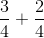 Ambas fracciones tienen el mismo denominador que es 4. En este caso sumamos los numeradores y el resultado de la suma de fracciones es: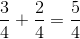 SUMA CON DISTINTO DENOMINADORDistinto denominadorEjemplo:      , los denominadores son diferentes 3 y 5.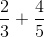 El mínimo común denominador entre ellos es 15 (al multiplicar 3 X 5 lo tenemos).Por lo tanto “15” es el denominador común de las dos fracciones.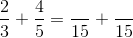 De esta forma el numerador de la primera fracción es 10 y el numerador de la segunda fracción es 12.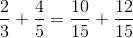 Así tenemos: Luego  tenemos como resultado:  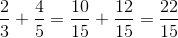 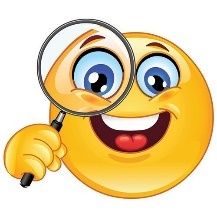 MULTIPLICACIÓN DE FRACCIONESMira el siguiente ejemplo:.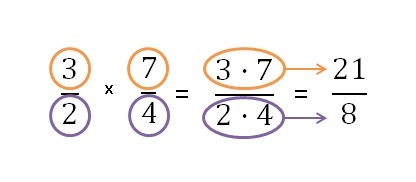 DIVISIÓN DE FRACCIONES:Mira el siguiente ejemplo: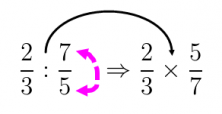 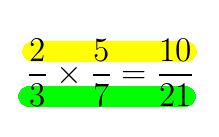 ACTIVIDAD.Resuelve en forma clara y ordenada en tu cuaderno.Plantea y resuelveUna señora realiza las siguientes compras: medio kilo de azúcar, tres cuartos kilos de arroz y los deposita en una bolsa. ¿Cuánto peso lleva en la bolsa? Un señor tiene $ 450.000 y tiene que cancelar en deudas de su dinero.Indique:Cuánto dinero debe cancelar en deudas.Cuánto dinero queda para él. Resuelve  Si el precio de un artículo que es $ 800.000 se aumenta en su cuarta parte, y el nuevo precio se disminuye en su cuarta parte, ¿el precio final es?AUTOEVALUACIÓNNombre Estudiante: ______________________________________________ Asignatura: Matemática		Curso: _______		Fecha: ___________Estimado estudiante: Le solicito que se autoevalúe en las actividades desarrolladas en este segundo periodo de actividadesEn primer lugar, se le plantean indicadores respecto de su actitud frente al trabajo. Para responder marque con un “X” en el nivel de la escala que usted considere representa su grado de acuerdo”En segundo lugar, es importante que contestes las siguientes preguntas abiertas, ya que forman parte de tus aprendizajes y así los profesores/as te podemos apoyar de mejor manera ¿Qué son los números racionales?¿Qué es una fracción?¿Cómo puedo representar una fracción? Da un ejemplo. ¿Por qué es importante saber lo que es una fracción? ¿Qué fue lo que más me costó aprender y por qué? ¿Qué fue lo que me resultó más fácil aprender y por qué?2   -   5 =3       22  x1   =3      53  :2   =8      5=INDICADORESINDICADORESINDICADORESINDICADORESMUY DE ACUERDODE ACUERDODESACUERDOMUY DESACUERDOASPECTOSINDICADORESINDICADORESINDICADORESINDICADORESMUY DE ACUERDODE ACUERDODESACUERDOMUY DESACUERDOMi actitud hacia las actividades ha sido buena.Me he esforzado en superar mis dificultades.He sido exigente conmigo mismo (a) en los trabajosMe siento satisfecho (a) con el trabajo realizadoHe cumplido oportunamente con mis trabajos.He resuelto mis dudas por medios de videos o preguntas a mis profesoresMe he comprometido con el trabajo y guías enviadas por mis profesores